MAN Kategorie I "Mammoet" 8x8 балластный тягач гп 10 тн для тяжёлых дорожно-климатических условий, полный вес 24 тн, Deutz BF8L413F/BF8L513G 320/360 лс, 90 км/час, Австрия 1976-81 г.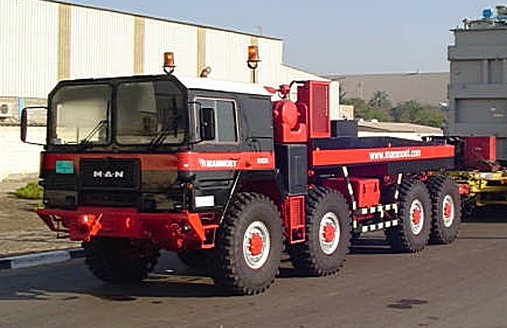  Балластные тягачи высокой проходимости MAN с колесной формулой 8х8 предназначены для буксировки прицепов в составе тяжелых автопоездов по дорогам всех категорий,  в том числе по абсолютному бездорожью V категории, в сложных погодно-климатических условиях при температуре окружающего воздуха от -50° до +50° по Цельсию. Балластный тягач MAN 8x8 это специальный прицепной тяжелый грузовой автомобиль, имеющий платформу для укладки балласта с целью увеличения сцепного веса, а так же буксирные приборы в переднем и заднем свесе тягача. Балластные тягачи применяются для перевозки в составе автопоезда крупногабаритных неделимых грузов, тяжелой гусеничной техники, буксировки самолетов на аэродромах, расчистки завалов способом прямой буксировки или с помощью лебедки и некоторых других видов работ. В качестве несущего тела в балластном автопоезде служат прицепы тяжеловозы модульного типа различной грузоподъемности. Большая мощность и сцепной вес тягача, позволяет проводить все транспортные операции по перемещению грузов безопасно и надёжно.  TECHNISCHE DATENMotorKraftübertragungFahrwerkAllgemeine DatenZylinderzahl8Bohrung x Hub125 x 130 mmHubraum12.763 ccmLeistung320 PS (253 kW) bei 2650 U/minDrehmoment100,3 mkg bei 1750 U/minVerdichtung01:16,5EinspritzpumpeBoschVentilehängend, zentrale NockenwelleKurbelwellenlager5KühlungLuft / GebläseSchmierungDruckumlauf, 26 Liter ÖlBatterie4 x 12V 125Ah DrehstromLichtmaschine24V 55AAnlasser24V – 6PSKupplungEinscheibentrockenkupplung, Hydraulischer WandlerGetriebe6 Gang (ZF S 6-65) + VorgelegeSynchronisierungI – VIAntriebsübersetzung6,734Vorderradaufhängung2 Starrachsen, Lenker, SchraubenfedernHinterradaufhängung2 Starrachsen, Lenker, SchraubendedernLenkungKugelumlauf-HydroFußbremseZweikreishydraulik, Druckluft, 8 RäderHandbremseFederspeicher, HinterachseMotorbremseDruckluftRadstand1930 + 3670 + 1400 mmSpur vorne / hinten2066 / 2066 / 2066 / 2066 mmGesamtmaße10.115 x 2500 x 2860 mmLadefläche7110 x 2376 mmLadehöhe über Boden1650 mmReifen14,00 R 20 M / 18 PRBodenfreiheit415 mmWatfähigkeit1200 mmWendekreis26,4 mFahrzeuggewicht14.200 kg (einschl. Seilwinde)Nutzlast10.000 kg (einschl. Seilwinde)Zul. Gesamtgewicht24.200 kgHöchstgeschwindigkeit90 km/hVerbrauch / 100km42 LiterKraftstofftank270 Liter